СХЕМАПути движения транспортных средств к местам разгрузки/погрузки и рекомендуемые пути передвижения детей по территории образовательного учреждения (корпус №1)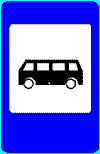 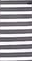 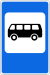 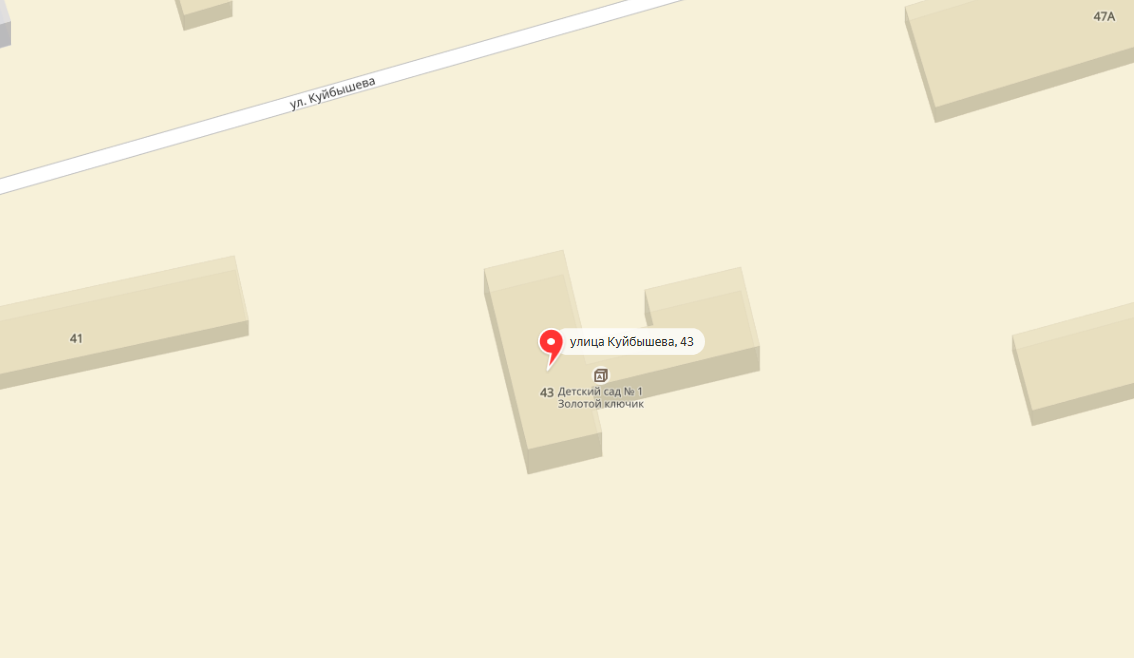 УСЛОВНЫЕ ОБОЗНАЧЕНИЯ	Искусственное освещение                                            Направление движения транспортного потока                   Ограждение образовательного учреждения                   Направление движения детей от остановок маршрутных транспортных средств               Место погрузки/разгрузки детей                                                СХЕМАПути движения транспортных средств к местам разгрузки/погрузки и рекомендуемые пути передвижения детей по территории образовательного учреждения (корпус №2)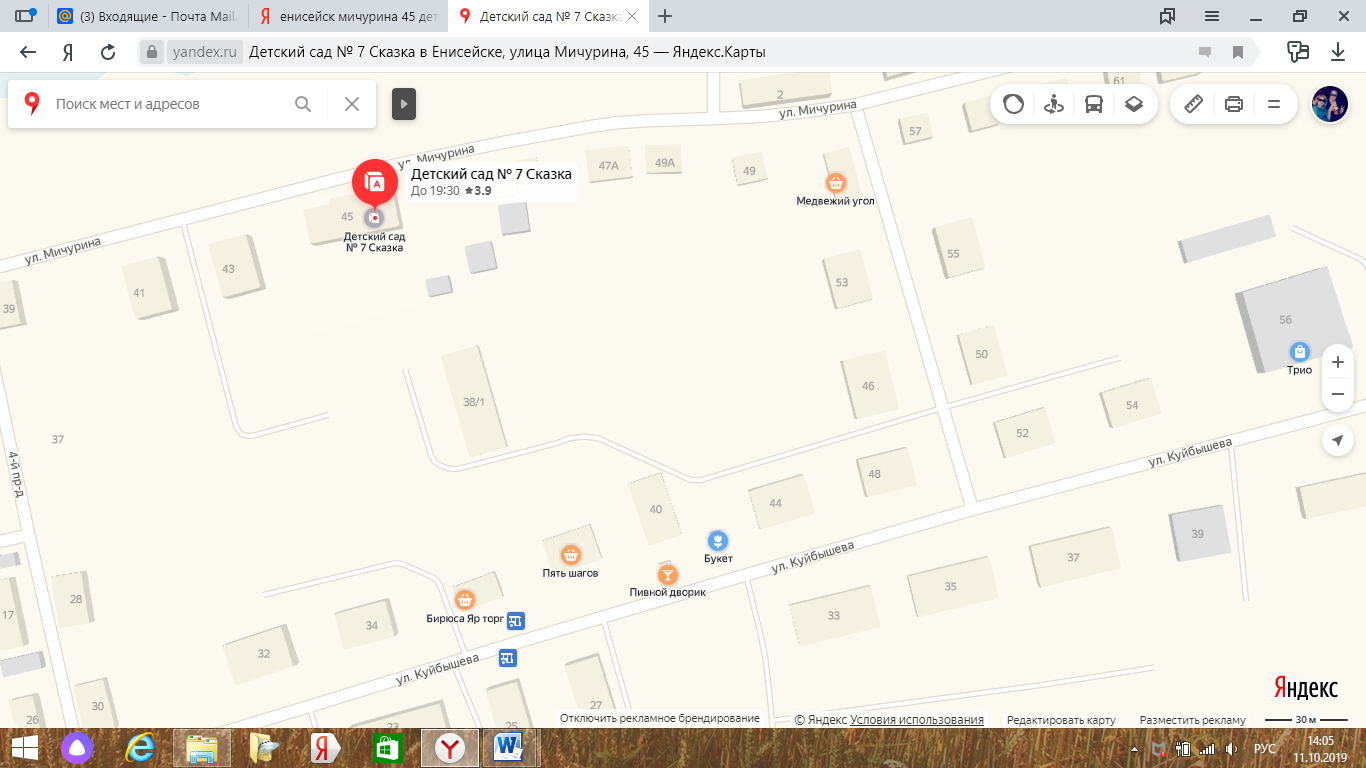 УСЛОВНЫЕ ОБОЗНАЧЕНИЯ	Искусственное освещение                                            Направление движения транспортного потока                   Ограждение образовательного учреждения                   Направление движения детей от остановок маршрутных транспортных средств               Место погрузки/разгрузки детей                                                